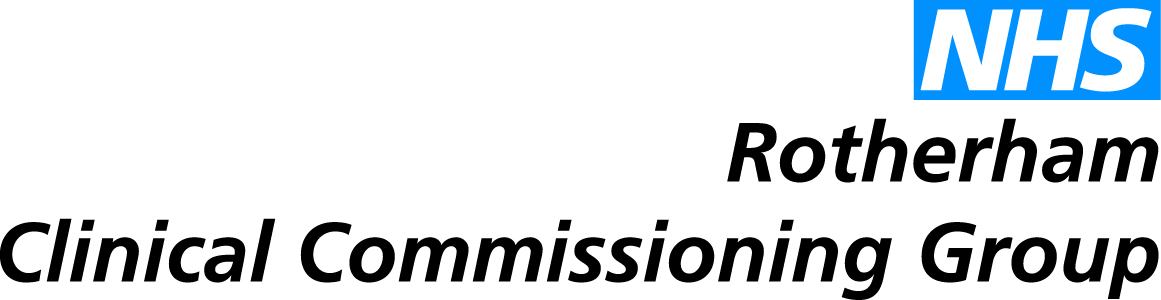 Title of Meeting:Rotherham PPG Network MeetingTime:14:00 – 16:00Date:5th December  2017Venue:Carlton Park Reference:HW/MBChairman:Sue Cassin  1.Attendees:At the meeting there were representatives from the following 16 practices; Blyth Road, Brinsworth, Broome Lane, Clifton , Crown Street, Dinnington, Greasbrough, Greenside , Kiveton Park , Parkgate, Rawmarsh , Stag Medical Centre, Swallownest , Thorpe Hesley , Treeton and Woodstock Bower.However, we don’t think everyone signed in – please let us know if we missed your practice off.2.Welcome, Introductions and House KeepingSue Cassin, Chief Nurse at the CCG welcomed people into the meeting.3. Updates and Information Sharing 3.1 Hyper Acute StrokeSue Cassin has informed the group about the new proposal with hyper acute stroke. Within the first 72 hours of the stroke taking place the treatment would be provided by expert consultants in Sheffield or Doncaster. Once the patient is stable they will be taken back to their local hospital for the after treatment. It was noted that the PPG members agreed with this pathway. 3.2 Hospital Services ReviewA full day meeting on the Hospital Services Review is at the Source on Wednesday 6.12.17. PPG members were able to book onto this meeting if they wished.  A Rotherham meeting will be held on 12thDec at the Unity Centre 1-3pm.3.3 Minor Ailments Scheme HW informed the group about the current discussions on the Minor Ailment Scheme. This was originally intended to support people with low incomes and reduce GP consultation time. However, looking at the data from last year it has proven that less deprived areas are using this scheme more frequently. The Medicines Management Team are therefore talking to various groups and communities across Rotherham; if any PPG would be interested in this, please can you contact Helen or Megan.3.4 GP Access SurveyOver 1300 responses have already been received.  Paper copies are avialable if needed, and Helen is happy to attend meeting to further circulate this if needed. 3.5 Involvement in Waverley Procurement Procurement is starting for a new practice in Waverley, the CCG has made sure that patient reps can be involved in this process.   However, patient reps need to be impartial, so cannot be linked to bidding practices.Several people indicated interest in taking part in this.4. Patient Choice Overview Lizzie Cardis (LC) delivered a presentation on what patient choice is and how this can benefit patients -  see enclosed handout. A discussion took place regarding the benefits of patient choice:Patients centredReduces wasteReduces DNA’s Saves money Patients have more involvement and controlConvenience of waiting times E-referrals options to find the most beneficial time LC gave the example that patients are able to be seen at hospital as long as they state to the GP that they would like to have their appointment within the least waiting time possible.  LC informed the group that patients have a legal right to change hospital services after waiting 18 weeks to have their treatment. People questioned why patients would choose to travel for treatment; people are most influenced by waiting times.It was noted that people can chose a consultant team but not a specific consultantPPG Members were asked to take this back to their PPG Groups.MB5. Priorities for 2018/19 – Influencing Commissioning PlansIan Atkinson (IA), Deputy Chief Officer RCCG, introduced himself to the PPG, and delivered a presentation on the CCG’s priorities (attached).Following this, Ian has people to consider the priorities more closely; the write up is attached as Appendix A. The papers from the table activity are also attached for any final comments.Ian assured the meeting that these comments will be used to inform the CCGs plan, and will form an appendix, alongside comments from GPs.MB 6.Any other business 6.1 Rotherham Health RecordIt was noted that at the previous meeting there was requests for people to help with the communications regarding the Rotherham Health Record. This has currently been delayed. The volunteers will be contacted in January. 6.2 ObesityIt was noted that the group requested a brief update about obesity. IA informed the group that the CCG do not directly commission the obesity services.  RMBC are currently doing a lot of work with public health regarding different tiers of treatment for patients who are obese and looking to lose weight. RCCG has currently been working with the local GP’s to create pathways for obesity. HW/MB to circulate information regarding obesity. 6.3 December 2018 meeting It was noted that the December 2018 meeting has been changed to 27th November 2018 due to limited car parking spaces in the festive season.GL/MBMB/HW7.Next Meeting:The next meeting will be held on Tuesday 6th March 2018, 2-4pm at Carlton Park Hotel. 